~「捐款贈」~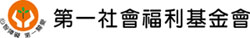 【展覽門票】凡單筆捐款滿1,200元以上，支持第一社福基金會心智障礙者服務，即可獲贈下列展覽門票2張(四選一)，本會將開立捐款收據一併郵寄到府。  洽詢電話：02-2722-4136#831★ <便便展> 2017年3/29-6/11@士林科教館★ <你的名字特展>2017年3/29-6/11@士林科教館★ <飛天小女警特展>2017年6/23-9/3@士林科教館★ <微型展>2017年6/29-9/10@中正紀念堂------------------【「野獸國」品牌授權絨毛玩偶】 凡單筆捐款滿600元以上，即贈送絨毛玩偶一隻(款式採隨機出貨，不挑款)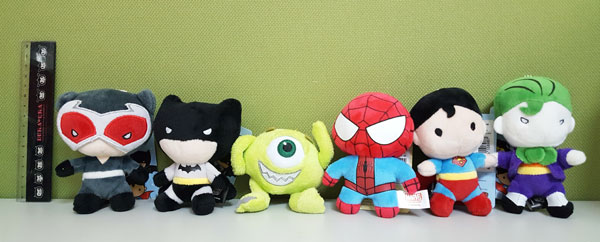 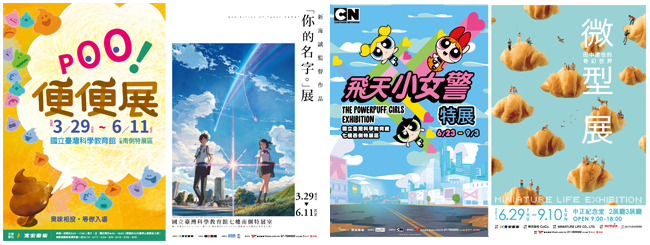 ------------------------------------------------------------------------------------------捐款方式： 郵政劃撥05175271　戶名：財團法人第一社會福利基金會(請註明索取XXX展門票或絨毛玩偶)信用卡捐款請填下列授權表並傳真至：02-27201932 姓名：                     性別：□ 女 □ 男 生日：      年      月      日姓名：                     性別：□ 女 □ 男 生日：      年      月      日聯絡電話：                  分機        行動電話：                                聯絡電話：                  分機        行動電話：                                電子信箱：                                                                                   電子信箱：                                                                                   身份證字號/統一編號　             　      （將捐款資料上傳至國稅局，採網路申報時免附收據）身份證字號/統一編號　             　      （將捐款資料上傳至國稅局，採網路申報時免附收據）通訊地址：□□□                                                          收據抬頭：收據寄發：年度彙總 (隔年3月寄發) 　按月寄送（每月27日扣款後寄發）　不需收據收據寄發：年度彙總 (隔年3月寄發) 　按月寄送（每月27日扣款後寄發）　不需收據我願意：捐款贈票(1200元贈二張)，捐款________元 ，索取口便便展  口你的名字特展  口飛天小女警特展  口微型展      單筆 (600元以上)，捐款________元 ，索取「野獸國」品牌授權絨毛玩偶       捐款不索取贈品 口單筆捐款______元  口定期定額捐款_________元。（欲停止捐款請來電通知！）我願意：捐款贈票(1200元贈二張)，捐款________元 ，索取口便便展  口你的名字特展  口飛天小女警特展  口微型展      單筆 (600元以上)，捐款________元 ，索取「野獸國」品牌授權絨毛玩偶       捐款不索取贈品 口單筆捐款______元  口定期定額捐款_________元。（欲停止捐款請來電通知！）信用卡卡別：□VISA  □MASTER  □JCB  □聯合信用卡信用卡卡號：           -           -           -           （美國運通卡不適用）發卡銀行：　                   信用卡有效期限：       月         年（西元）發卡銀行：　                   信用卡有效期限：       月         年（西元）持卡人簽名：                            （請與信用卡背面簽名欄簽名相同）持卡人簽名：                            （請與信用卡背面簽名欄簽名相同）